عزيزتي الطالبة ... بالتعاون مع أعضاء مجموعتك .. نفذي مايلي :عللي تسمية الشبكة العنكبوتية بهذا الاسم ؟.....................................................................................................................................................................صنفي المواقع التالية :أي مما يلي يعد عنوانا صحيحا لمظروف  IP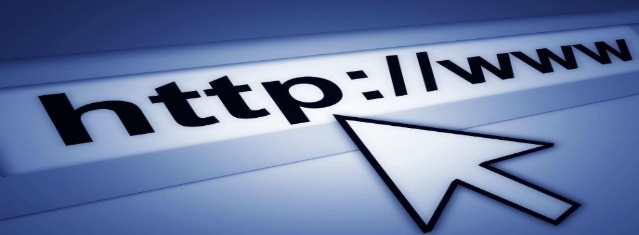 المملكة العربية السعوديةوزارة التعليمالثانوية الثانية بالظهرانالرؤية : جيل واعد    يحسن استخدام التقنية وفقا لقيمنا ومبادئنا الإسلاميةالرسالة : نشر ثقافة إستخدام الحاسب و تفعيله من خلال اثراءات صفية وبرامج تدريبية وشراكات مجتمعية داعمة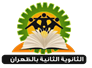 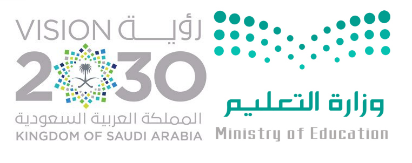 مقرر حاسب 2 الوحدة: الشبكات السلكية واللاسلكية والانترنت                                     عنوان الدرس : / شبكة الإنترنت                 الهدف : أن تذكر الطالبة سبب التسمية بالشبكة العنكبويتة أن تفرق الطالبة بين أنواع المواقع على الشبكة العنكبويتةاستراتيجية: التعلم الجماعي التعاوني  نشاط جماعي الوقت : 3 دقائقwww.ksu.edu.sawww.moe.gov.sawww.saudiarilines.comwww.scs.org.sa360.127.290.1192.280.30.1192.127.29.1912.280.30.1